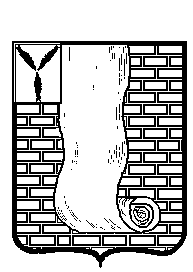 АДМИНИСТРАЦИЯКРАСНОАРМЕЙСКОГО МУНИЦИПАЛЬНОГО РАЙОНА САРАТОВСКОЙ ОБЛАСТИПОСТАНОВЛЕНИЕО внесении изменений в приложение к постановлениюадминистрации     Красноармейского   муниципального района   от   14.05.2019   года № 343  "Об утвержденииПоложения  о  персонифицированном дополнительном образовании детей"	В соответствии с  Правилами персонифицированного финансирования дополнительного образования в Саратовской области, утвержденных приказом министерства образования Саратовской области от 21.05.2019 года № 1077,  Уставом Красноармейского муниципального района, с целью приведения нормативных правовых актов в соответствие с действующим законодательством Российской Федерации, администрация Красноармейского муниципального района ПОСТАНОВЛЯЕТ:	1. Внести в приложение к постановлению администрации Красноармейского муниципального района от 14.05.2019 года № 343 "Об утверждении Положения о персонифицированном дополнительном образовании детей" следующие изменения:	п.  2.16.2.  изложить в следующей редакции: нарушения со  стороны родителя (законного представителя) ребенка или непосредственно ребенка (в случае достижения возраста 14-ти лет), которому предоставлен сертификат дополнительного образования Правил персонифицированного финансирования:- одновременное использование для заключения договоров об  образовании двух и более сертификатов дополнительного образования, предоставленных различными уполномоченными органами;- не уведомление уполномоченного органа об изменении места (адреса) регистрации ребенка на иной муниципальный район (городской округ;- расторжение более 2-х договоров об образовании поставщиками образовательных услуг по причине невозможности надлежащего исполнения обязательств по оказанию платных образовательных услуг вследствие действия (бездействия) обучающегося в течение периода действия программы персонифицированного финансирования;- расторжение 2-х и более договоров об образовании поставщиками образовательных услуг вследствие применения к обучающемуся, достигшему возраста 15 лет, отчисления как меры дисциплинарного взыскания в течение периода действия программы персонифицированного финансирования;- совершение действий с сертификатом дополнительного  образования, противоречащим целям его использования;- совершение действий, направленных на использование сертификата дополнительного образования сверх определенных для него гарантий обеспечения.	3. Настоящее постановление вступает в силу после официального опубликования (обнародования).	4.Организационно-контрольному отделу администрации Красноармейского муниципального района опубликовать настоящее постановление путем размещения на официальном сайте администрации в информационно-телекоммуникационной сети «Интернет» (https://krasnoarmeysk64.ru).Глава Красноармейского муниципального района                                                                	  А.И. Зотовот14 марта 2022г.№194от14 марта 2022г.№194г. Красноармейск